… به کمال ثبوت و رسوخ در حفظ و صيانت حصن حصين امر اللّه…حضرت عبدالبهاءاصلی فارسی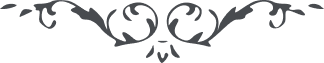 ٢١٤ … به کمال ثبوت و رسوخ در حفظ و صيانت حصن حصين امر اللّه بکوشيد و در ثبوت و استقامت بر عهد و پيمان الهی تشويق و تحريص فرمائيد تا جميع احبّای الهی هر يک چون علم مبين به نفحات عهد و ميثاق متموّج بر اتلال آفاق باشند و اليوم اعظم امور و اهمّ شئون تبليغ امر اللّه و نشر نفحات اللّه است به جميع وسائل. به جهت اين ترويج قيام بايد نمود و اليوم اين امر مؤيّد است و جنود ملکوت ابهی ناصر اين مقام و خادم اين مقصد زمان زمان تأسيس است نه تزيين و وقت وقت ترويج است نه تعديل از خدا بخواهيد و دعا کنيد که جميع ما را موفّق بر اين امر عظيم فرمايد و از اين موهبت نصيبی بخشد و مظهر و نريکم من افقی الابهی و ننصر من قام علی نصرة امری بجنود من الملأ الاعلی گرديم**.** در روضه مبارکه در جميع احيان بالنّيابه از آن جناب زيارت مينمائيم و از فيوضات ملکوت ابهی ميطلبيم که ان شاءاللّه چنان بر خدمت امر اللّه و توحيد کلمه موفّق گرديد که ندای تحسين از جبروت غيب و اهل ملأ اعلی به سمع جميع اين مشتاقان برسد وقت آن است که چون نسائم رياض تقديس بر مشام جان و وجدان دوستان مرور نمود و به نفحات قدس معطّر کرد و جميع را چنان مهتزّ و متحرّک و مستبشر نمود که رقص کنان و کف زنان به ميدان مردان مضمار عرفان بشتابند از شئون و حوادث افسرده و آزرده مباشيد وقت افسردگی و پژمردگی نه هنگام تری و تازگی است الحمد للّه که عنايات و تأييدات جمال قدم روحی و ذاتی و کينونتی لتربته الطّاهره و عباده الموقنين الثّابتين فدا چون امواج بحر اعظم مترادف و متتابع و متواصل و تجلّيات رحمانيّه از جميع جهات متواتر و بنصرة ملائکه مقرّبين که تأييدات الهيّه است موعوديم ديگر چه غم داری و چه غصّه ميخوری بايد مرد ميدان و گوی و چوگان بود والسّلام… 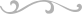 